Papers-To-Grade Organization SystemShared by SharrerKarla Sharrerkhsharrer@gmail.comI have shared these resources that I created for free. Use them and share them for free as you like. I just request that unless you change more than 50% of the content, that you keep my name on the resources. Thank you. -Karla 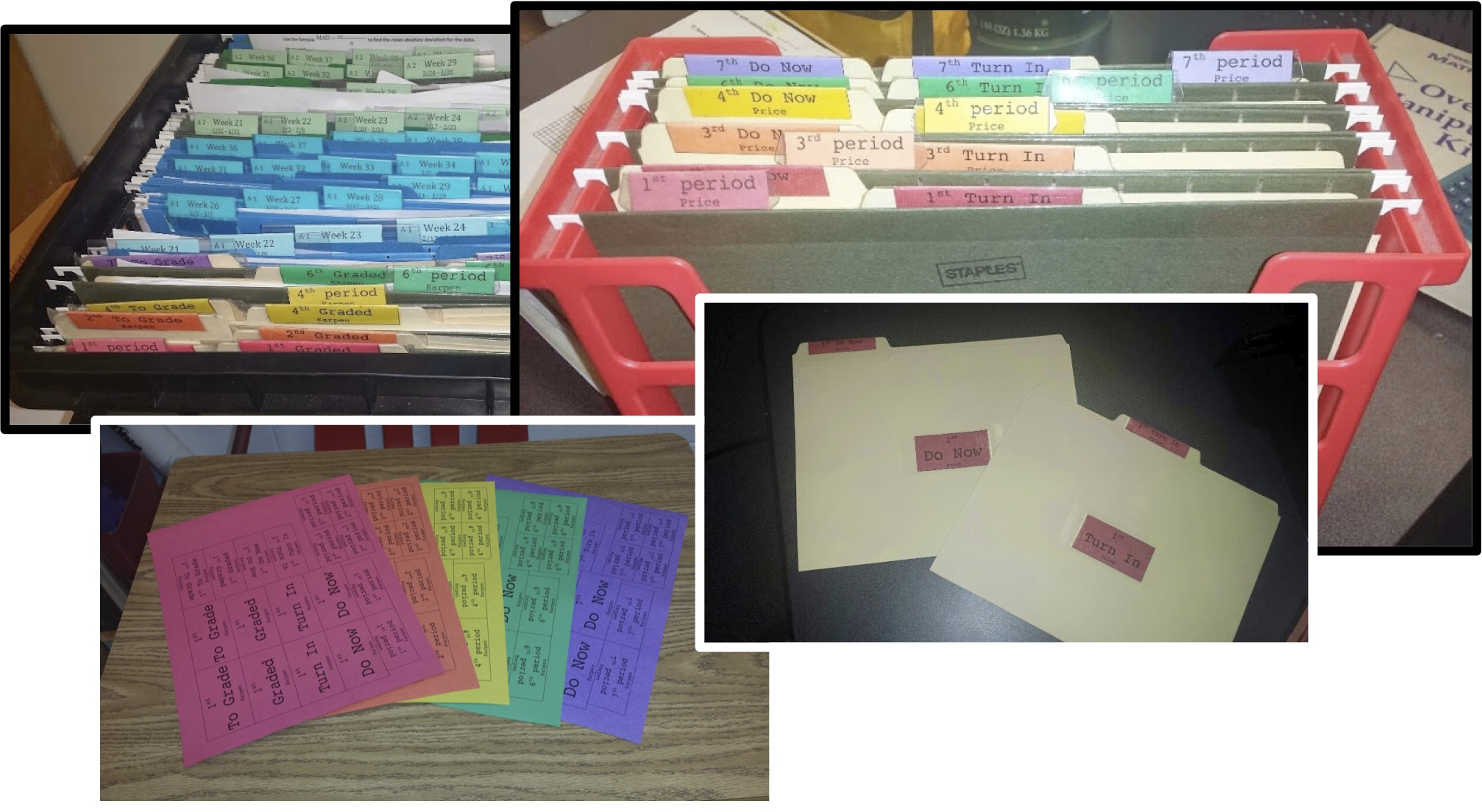 Directions for Editing Labels:Type “Control” + “F” (To Find and Replace)In the Find field, type “LastName”In the Replace field, type your last nameClick “replace all”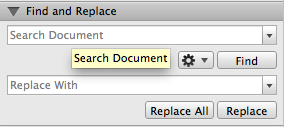 Directions for Creating Folders:Print each period’s label on a different color of paperCut out all of the boxesFold all of the boxes (“hot dog style”) that have the words in two different directions.The smallest boxes are for hanging folders labels. Place the folded label in a clear plastic hanging folder tab and insert each filled-out label in a separate hanging folderThe middle-sized boxes are for file folder tab labels. Set the folded label to rest on a file folder tab. Use clear packaging table to adhere the label to the file tab and laminate the label simultaneouslyThe largest box is to go on the front (and back if desired) of each file folder. Be sure to match the label with the correct tab label and use packaging tape to adhere the label to the file folder	***There are some extra labels***Setup of Folders:Student-Accessible Hanging Folders-Place a set of hanging folders labeled for each period where students have easy access.-Insert "Do Now” and “Turn In” folder for each period into its corresponding hanging folder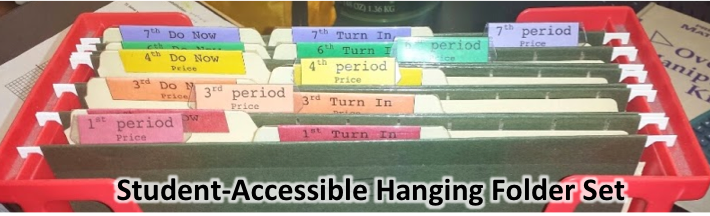 Teacher-Only-Accessible Hanging Folders-Place the 2nd set of hanging folders labeled for each period where you have easy access (and the students do NOT)-Insert "To Grade” and “Graded” folder for each period into its corresponding hanging folder 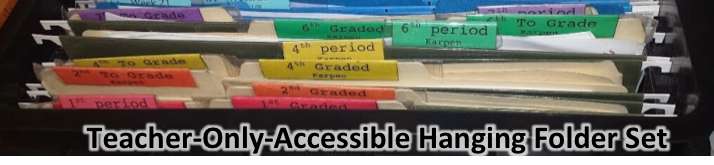 Use of Folders:-Keep Do Now papers in the “Do Now” folder throughout the week. Students can pick up their own paper as they come in, or you can hand them out. At the end of the week, either move “Do Now” folder to your teacher-only-accessible hanging folders, or transfer papers to “To Grade” folders-When students complete an assignment, have them place papers in the “Turn-In” folder. At the end of period, day, or week, transfer these papers to “To Grade” folder”-Once papers have been graded, transfer them to the “Graded” folder, and move the “Graded” folder to the Student-accessible set of hanging folders.1st periodLastName1st periodLastName1st periodLastName1st periodLastName1st periodLastName1st periodLastName1st periodLastName1st periodLastName1stTo Grade     LastName1stGraded   LastName1stTurn In     LastName1stDo Now     LastName1stTo Grade     LastName1stGraded   LastName1stTurn In     LastName1stDo Now     LastName1st To GradeLastName1st To GradeLastName1st GradedLastName1st GradedLastName1st Do NowLastName1st Do NowLastName1st Turn InLastName1st Turn InLastName1st periodLastName1st periodLastName1st periodLastName1st periodLastName2nd periodLastName2nd periodLastName2nd periodLastName2nd periodLastName2nd periodLastName2nd periodLastName2nd periodLastName2nd periodLastName2nd To Grade     LastName2nd Graded   LastName2nd Turn In     LastName2nd Do Now     LastName2nd To Grade     LastName2nd Graded   LastName2nd Turn In     LastName2nd Do Now     LastName2nd To GradeLastName2nd To GradeLastName2nd GradedLastName2nd GradedLastName2nd Do NowLastName2nd Do NowLastName2nd Turn InLastName2nd Turn InLastName2nd periodLastName2nd periodLastName2nd periodLastName2nd periodLastName3rd periodLastName3rd periodLastName3rd periodLastName3rd periodLastName3rd periodLastName3rd periodLastName3rd periodLastName3rd periodLastName3rd To Grade     LastName3rd Graded   LastName3rd Turn In     LastName3rd Do Now     LastName3rd To Grade     LastName3rd Graded   LastName3rd Turn In     LastName3rd  Do Now     LastName3rd To GradeLastName3rd To GradeLastName3rd GradedLastName3rd GradedLastName3rd Do NowLastName3rd Do NowLastName3rd Turn InLastName3rd Turn InLastName3rd periodLastName3rd periodLastName3rd periodLastName3rd periodLastName4th periodLastName4th periodLastName4th periodLastName4th periodLastName4th periodLastName4th periodLastName4th periodLastName4th periodLastName4th To Grade     LastName4th Graded   LastName4th Turn In     LastName4th Do Now     LastName4th To Grade     LastName4th Graded   LastName4th Turn In     LastName4th Do Now     LastName4th To GradeLastName4th To GradeLastName4th GradedLastName4th GradedLastName4th Do NowLastName4th Do NowLastName4th Turn InLastName4th Turn InLastName4th periodLastName4th periodLastName4th periodLastName4th periodLastName5th periodLastName5th periodLastName5th periodLastName5th periodLastName5th periodLastName5th periodLastName5th periodLastName5th periodLastName5th To Grade     LastName5th Graded   LastName5th Turn In     LastName5th Do Now     LastName5th To Grade     LastName5th Graded   LastName5th Turn In     LastName5th Do Now     LastName5th To GradeLastName5th To GradeLastName5th GradedLastName5th GradedLastName5th Do NowLastName5th Do NowLastName5th Turn InLastName5th Turn InLastName5th periodLastName5th periodLastName5th periodLastName5th periodLastName6th periodLastName6th periodLastName6th periodLastName6th periodLastName6th periodLastName6th periodLastName6th periodLastName6th periodLastName6th To Grade     LastName6th Graded   LastName6th Turn In     LastName6th Do Now     LastName6th To Grade     LastName6th Graded   LastName6th Turn In     LastName6th Do Now     LastName6th To GradeLastName6th To GradeLastName6th GradedLastName6th GradedLastName6th Do NowLastName6th Do NowLastName6th Turn InLastName6th Turn InLastName6th periodLastName6th periodLastName6th periodLastName6th periodLastName7th periodLastName7th periodLastName7th periodLastName7th periodLastName7th periodLastName7th periodLastName7th periodLastName7th periodLastName7th To Grade     LastName7th Graded   LastName7th Turn In     LastName7th Do Now     LastName7th To Grade     LastName7th Graded   LastName7th Turn In     LastName7th Do Now     LastName7th To GradeLastName7th To GradeLastName7th GradedLastName7th GradedLastName7th Do NowLastName7th Do NowLastName7th Turn InLastName7th Turn InLastName7th periodLastName7th periodLastName7th periodLastName7th periodLastName